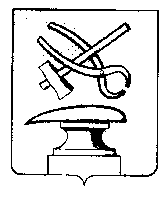 Российская ФедерацияПензенская областьСОБРАНИЕ ПРЕДСТАВИТЕЛЕЙ  ГОРОДА КУЗНЕЦКА                                                                  РЕШЕНИЕО внесении изменений в решение Собрания представителей города Кузнецка от 30.06.2016 № 54-26/6 «Об утверждении Положения об организации работы официального сайта Собрания представителей города Кузнецка»Принято Собранием представителей города Кузнецка          В соответствии с Федеральным законом от 09.02.2009 № 8-ФЗ «Об обеспечении доступа к информации о деятельности государственных органов и органов местного самоуправления», в целях обеспечения доступности информации о деятельности Собрания представителей города Кузнецка, руководствуясь ст. 21 Устава города Кузнецка Пензенской области,Собрание представителей города Кузнецка решило:1. Внести в решение Собрания представителей города Кузнецка от 30.06.2016 № 54-26/6 «Об утверждении Положения об организации работы официального сайта Собрания представителей города Кузнецка» (далее – решение) следующие изменения:1) пункт 4 решения изложить в новой редакции: «4. Контроль за исполнением настоящего решения возложить на заместителя председателя Собрания представителей города Кузнецка Тарасова А.В.»2) исключить из Приложения к Положению об организации работы официального сайта Собрания  представителей города Кузнецка «Разделы официального сайта Собрания представителей города Кузнецка и ответственные за их ведение» следующие разделы (подразделы): 2. Настоящее решение подлежит официальному опубликованию.3. Настоящее решение вступает в силу на следующий день после официального опубликования. 4. Контроль за исполнением настоящего решения возложить на заместителя председателя Собрания представителей города Кузнецка Тарасова А.В.Глава  города Кузнецка                                                                          В.А. НазаровПояснительная запискак решению Собрания представителей города Кузнецка «О внесении изменений в решение Собрания представителей города Кузнецка от 30.06.2016 № 54-26/6 «Об утверждении Положения об организации работы официального сайта Собрания представителей города Кузнецка»Основанием для внесения изменений в решение Собрания представителей города Кузнецка от 30.06.2016 № 54-26/6 «Об утверждении Положения об организации работы официального сайта Собрания представителей города Кузнецка» послужило решение Собрания представителей города Кузнецка от 10.10.2017 г. № 106-48/6 «Об избрании заместителя председателя Собрания представителей города Кузнецка шестого созыва». Необходимо внести изменения в п. 4 решения, изложив его в новой редакции: «4. Контроль за исполнением настоящего решения возложить на заместителя председателя Собрания представителей города Кузнецка Тарасова А.В.». В соответствии с частью 2.1 статьи 13 Закона от 27.07.2006 г. № 149-ФЗ  «Об информации, информационных технологиях и о защите информации» технические средства информационных систем, используемых государственными органами, органами местного самоуправления, государственными и муниципальными унитарными предприятиями или государственными и муниципальными учреждениями, должны размещаться на территории Российской Федерации. Вместе с тем, технические средства сервиса «Скайп» не размещены на территории Российской Федерации, в связи с чем, использование данного сервиса Собранием представителей города Кузнецка является недопустимым. В связи с вышеизложенным предлагается исключить из Приложения к Положению об организации работы официального сайта Собрания  представителей города Кузнецка «Разделы официального сайта Собрания представителей города Кузнецка и ответственные за их ведение» следующие разделы (подразделы): 7Скайп-приемнаяАппарат Собрания представителей города Кузнецка (куратор сайта)Техническое сопровождение функционирования вкладки.Сбор, обработка, подготовка и размещение информацииИнформация, необходимая для обращения к Главе города Кузнецка посредством «Скайп».Поддержива-ется в актуальном состоянии.13Звонок депутатамАппарат Собрания представителей города Кузнецка (куратор сайта)Техническое сопровождение функционирования вкладки.Сбор, обработка, подготовка и размещение информацииИнформация, необходимая для обращения к депутату Собрания представителей города Кузнецка посредством «Скайп».График приема депутатов Собрания представителей города Кузнецка посредством «Скайп».Поддержива-ется в актуальном состоянии.7Скайп-приемнаяАппарат Собрания представителей города Кузнецка (куратор сайта)Техническое сопровождение функционирования вкладки.Сбор, обработка, подготовка и размещение информацииИнформация, необходимая для обращения к Главе города Кузнецка посредством «Скайп».Поддержива-ется в актуальном состоянии.13Звонок депутатамАппарат Собрания представителей города Кузнецка (куратор сайта)Техническое сопровождение функционирования вкладки.Сбор, обработка, подготовка и размещение информацииИнформация, необходимая для обращения к депутату Собрания представителей города Кузнецка посредством «Скайп».График приема депутатов Собрания представителей города Кузнецка посредством «Скайп».Поддержива-ется в актуальном состоянии.